МУНИЦИПАЛЬНОЕ БЮДЖЕТНОЕ ОБЩЕОБРАЗОВАТЕЛЬНОЕ УЧРЕЖДЕНИЕ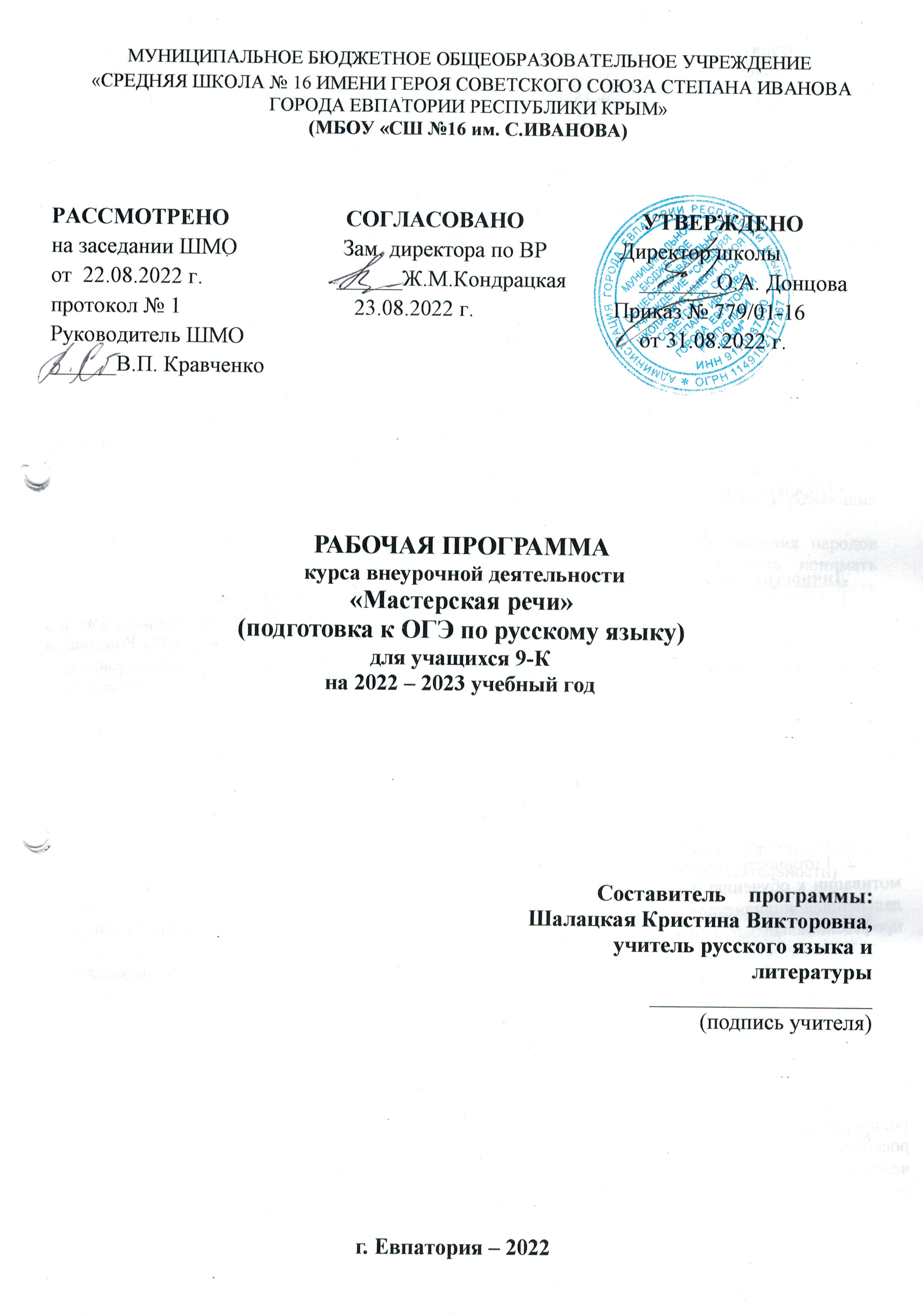  «СРЕДНЯЯ ШКОЛА № 16 ИМЕНИ ГЕРОЯ СОВЕТСКОГО СОЮЗА СТЕПАНА ИВАНОВА ГОРОДА ЕВПАТОРИИ РЕСПУБЛИКИ КРЫМ» (МБОУ «СШ №16 им. С.ИВАНОВА)РАССМОТРЕНО                     СОГЛАСОВАНО                     УТВЕРЖДЕНОна заседании ШМО                   Зам. директора по ВР             Директор школыот  22.08.2022 г.                        ______Ж.М.Кондрацкая             _______О.А. Донцова                           протокол № 1                               23.08.2022 г.                         Приказ № 779/01-16     Руководитель ШМО                                                                       от 31.08.2022 г.______В.П. Кравченко						РАБОЧАЯ ПРОГРАММА курса внеурочной деятельности «Мастерская речи»(подготовка к ОГЭ по русскому языку)для учащихся 9-Кна 2022 – 2023 учебный год       Составитель    программы: Шалацкая Кристина Викторовна,    учитель русского языка и       литературы      ____________________                                                                                                (подпись учителя) г. Евпатория – 2022Образовательный стандарт: Федеральный государственный образовательный стандарт основного общего образования, утвержденный приказом Минобразования РФ от 17.12.2010 № 1897 (с изменениями от 31.12.2015 г. № 1577).Цель: обобщить и углубить знания по разделам «Орфография. Культура речи», «Синтаксис и пунктуация», «Лексика и фразеология», «Фонетика»; обобщить и углубить знания по разделам, создать условия для овладения обучающимися умениями свободно пользоваться сводом орфографических и пунктуационных правил совершенствование приобретенных учащимися знаний, формирование языковой, коммуникативной, лингвистической компетенции, развитие навыков логического мышления, расширение кругозора школьников, воспитание самостоятельности в работе.Задачи:Познакомить учащихся с новой для них формой сдачи экзамена по русскому языку.Помочь девятиклассникам преодолеть психологические трудности, связанные с тестовой формой экзамена.Познакомить ребят с процедурой проведения ГИА по русскому языку.Научить выпускников правильному оформлению бланка регистрации. Помочь старшеклассникам подготовиться к ГИА, повторив и систематизировав полученные ими сведения о русском языке.Дать учащимся возможность объективно оценить свои знания по предмету.Опробовать разработанные КИМы и оценить их структуру и содержание.Результаты освоения курса внеурочной деятельностиЛичностные результаты освоения основной образовательной программы:1. Российская гражданская идентичность (патриотизм, уважение к Отечеству, к прошлому и настоящему многонационального народа России, чувство ответственности и долга перед Родиной, идентификация себя в качестве гражданина России, субъективная значимость использования русского языка и языков народов России, осознание и ощущение личностной сопричастности судьбе российского народа). Осознание этнической принадлежности, знание истории, языка, культуры своего народа, своего края, основ культурного наследия народов России и человечества (идентичность человека с российской многонациональной культурой, сопричастность истории народов и государств, находившихся на территории современной России); интериоризация гуманистических, демократических и традиционных ценностей многонационального российского общества. Осознанное, уважительное и доброжелательное отношение к истории, культуре, религии, традициям, языкам, ценностям народов России и народов мира.2. Готовность и способность обучающихся к саморазвитию и самообразованию на основе мотивации к обучению и познанию; готовность и способность осознанному выбору и построению дальнейшей индивидуальной траектории образования на базе ориентировки в мире профессий и профессиональных предпочтений, с учетом устойчивых познавательных интересов.3. Развитое моральное сознание и компетентность в решении моральных проблем на основе личностного выбора, формирование нравственных чувств и нравственного поведения, осознанного и ответственного отношения к собственным поступкам (способность к нравственному самосовершенствованию; веротерпимость, уважительное отношение к религиозным чувствам, взглядам людей или их отсутствию; знание основных норм морали, нравственных, духовных идеалов, хранимых в культурных традициях народов России, готовность на их основе к сознательному самоограничению в поступках, поведении, расточительном потребительстве; сформированность представлений об основах светской этики, культуры традиционных религий, их роли в развитии культуры и истории России и человечества, в становлении гражданского общества и российской государственности; понимание значения нравственности, веры и религии в жизни человека, семьи и общества). Сформированность ответственного отношения к учению; уважительного отношения к труду, наличие опыта участия в социально значимом труде. Осознание значения семьи в жизни человека и общества, принятие ценности семейной жизни, уважительное и заботливое отношение к членам своей семьи.4. Сформированность целостного мировоззрения, соответствующего современному уровню развития науки и общественной практики, учитывающего социальное, культурное, языковое, духовное многообразие современного мира.5. Осознанное, уважительное и доброжелательное отношение к другому человеку, его мнению, мировоззрению, культуре, языку, вере, гражданской позиции. Готовность и способность вести диалог с другими людьми и достигать в нем взаимопонимания (идентификация себя как полноправного субъекта общения, готовность к конструированию образа партнера по диалогу, готовность к конструированию образа допустимых способов диалога, готовность к конструированию процесса диалога как конвенционирования интересов, процедур, готовность и способность к ведению переговоров).6. Освоенность социальных норм, правил поведения, ролей и форм социальной жизни в группах и сообществах, интериоризация ценностей созидательного отношения к окружающей действительности, ценностей социального творчества, ценности продуктивной организации совместной деятельности, самореализации в группе и организации, ценности «другого» как равноправного партнера, формирование компетенций анализа, проектирования, организации деятельности, рефлексии изменений, способов взаимовыгодного сотрудничества, способов реализации собственного лидерского потенциала).7.Сформированность ценности здорового и безопасного образа жизни; интериоризация правил индивидуального и коллективного безопасного поведения в чрезвычайных ситуациях, угрожающих жизни и здоровью людей, правил поведения на транспорте и на дорогах.8. Развитость эстетического сознания через освоение художественного наследия народов России и мира, творческой деятельности эстетического характера (способность понимать художественные произведения, отражающие разные этнокультурные традиции; сформированность основ художественной культуры обучающихся как части их общей духовной культуры, как особого способа познания жизни и средства организации общения; эстетическое, эмоционально-ценностное видение окружающего мира; способность к эмоционально-ценностному освоению мира, самовыражению и ориентации в художественном и нравственном пространстве культуры; уважение к истории культуры своего Отечества, выраженной в том числе в понимании красоты человека; потребность в общении с художественными произведениями, сформированность активного отношения к традициям художественной культуры как смысловой, эстетической и личностно-значимой ценности).9.Сформированность основ экологической культуры, соответствующей современному уровню экологического мышления, наличие опыта экологически ориентированной рефлексивно-оценочной и практической деятельности в жизненных ситуациях (готовность к исследованию природы, к занятиям сельскохозяйственным трудом, к художественно-эстетическому отражению природы, к занятиям туризмом, в том числе экотуризмом, к осуществлению природоохранной деятельности).Метапредметные результаты освоения ООПМетапредметные результаты включают освоенные обучающимися межпредметные понятия и универсальные учебные действия (регулятивные, познавательные, коммуникативные).Межпредметные понятия.Условием формирования межпредметных понятий, таких, как система, факт, закономерность, феномен, анализ, синтез является овладение обучающимися основами читательской компетенции, приобретение навыков работы с информацией, участие в проектной деятельности. Обучающиеся овладевают чтением как средством осуществления своих дальнейших планов: продолжения образования и самообразования, осознанного планирования своего актуального и перспективного круга чтения, в том числе досугового, подготовки к трудовой и социальной деятельности. У выпускников будет сформирована потребность в систематическом чтении как средстве познания мира и себя в этом мире, гармонизации отношений человека и общества, создании образа «потребного будущего».При изучении русского языка обучающиеся должны усовершенствовать приобретенные на первом уровне навыки работы с информацией и пополнить их. Они смогут работать с текстами, преобразовывать и интерпретировать содержащуюся в них информацию, в том числе:• систематизировать, сопоставлять, анализировать, обобщать и интерпретировать информацию, содержащуюся в готовых информационных объектах;• выделять главную и избыточную информацию, выполнять смысловое свертывание выделенных фактов, мыслей; представлять информацию в сжатой словесной форме (в виде плана или тезисов) и в наглядно-символической форме (в виде таблиц, графических схем и диаграмм, карт понятий — концептуальных диаграмм, опорных конспектов); заполнять и дополнять таблицы, схемы, диаграммы, тексты.В ходе изучения русского языка обучающиеся должны приобрести опыт проектной деятельности как особой формы учебной работы, способствующей воспитанию самостоятельности, инициативности, ответственности, повышению мотивации и эффективности учебной деятельности; в ходе реализации исходного замысла на практическом уровне овладеют умением выбирать адекватные стоящей задаче средства, принимать решения, в том числе и в ситуациях неопределенности. Они получат возможность развить способность к разработке нескольких вариантов решений, к поиску нестандартных решений, поиску и осуществлению наиболее приемлемого решения.В соответствии ФГОС ООО выделяются три группы универсальных учебных действий: регулятивные, познавательные, коммуникативные.Регулятивные УУДУмение самостоятельно определять цели обучения, ставить и формулировать новые задачи в учебе и познавательной деятельности, развивать мотивы и интересы своей познавательной деятельности. Обучающийся сможет:анализировать существующие и планировать будущие образовательные результаты;идентифицировать собственные проблемы и определять главную проблему;выдвигать версии решения проблемы, формулировать гипотезы, предвосхищать конечный результат;ставить цель деятельности на основе определенной проблемы и существующих возможностей;формулировать учебные задачи как шаги достижения поставленной цели деятельности;обосновывать целевые ориентиры и приоритеты ссылками на ценности, указывая и обосновывая логическую последовательность шагов.Умение самостоятельно планировать пути достижения целей, в том числе альтернативные, осознанно выбирать наиболее эффективные способы решения учебных и познавательных задач. Обучающийся сможет:определять необходимые действие(я) в соответствии с учебной и познавательной задачей и составлять алгоритм их выполнения;обосновывать и осуществлять выбор наиболее эффективных способов решения учебных и познавательных задач;определять/находить, в том числе из предложенных вариантов, условия для выполнения учебной и познавательной задачи;выстраивать жизненные планы на краткосрочное будущее (заявлять целевые ориентиры, ставить адекватные им задачи и предлагать действия, указывая и обосновывая логическую последовательность шагов);выбирать из предложенных вариантов и самостоятельно искать средства/ресурсы для решения задачи/достижения цели;составлять план решения проблемы (выполнения проекта, проведения исследования);определять потенциальные затруднения при решении учебной и познавательной задачи и находить средства для их устранения;описывать свой опыт, оформляя его для передачи другим людям в виде технологии решения практических задач определенного класса;планировать и корректировать свою индивидуальную образовательную траекторию.Умение соотносить свои действия с планируемыми результатами, осуществлять контроль своей деятельности в процессе достижения результата, определять способы действий в рамках предложенных условий и требований, корректировать свои действия в соответствии с изменяющейся ситуацией. Обучающийся сможет:определять совместно с педагогом и сверстниками критерии планируемых результатов и критерии оценки своей учебной деятельности;систематизировать (в том числе выбирать приоритетные) критерии планируемых результатов и оценки своей деятельности;отбирать инструменты для оценивания своей деятельности, осуществлять самоконтроль своей деятельности в рамках предложенных условий и требований;оценивать свою деятельность, аргументируя причины достижения или отсутствия планируемого результата;находить достаточные средства для выполнения учебных действий в изменяющейся ситуации и/или при отсутствии планируемого результата;работая по своему плану, вносить коррективы в текущую деятельность на основе анализа изменений ситуации для получения запланированных характеристик продукта/результата;устанавливать связь между полученными характеристиками продукта и характеристиками процесса деятельности и по завершении деятельности предлагать изменение характеристик процесса для получения улучшенных характеристик продукта;сверять свои действия с целью и, при необходимости, исправлять ошибки самостоятельно.Умение оценивать правильность выполнения учебной задачи, собственные возможности ее решения. Обучающийся сможет:определять критерии правильности (корректности) выполнения учебной задачи;анализировать и обосновывать применение соответствующего инструментария для выполнения учебной задачи;свободно пользоваться выработанными критериями оценки и самооценки, исходя из цели и имеющихся средств, различая результат и способы действий;оценивать продукт своей деятельности по заданным и/или самостоятельно определенным критериям в соответствии с целью деятельности;обосновывать достижимость цели выбранным способом на основе оценки своих внутренних ресурсов и доступных внешних ресурсов;фиксировать и анализировать динамику собственных образовательных результатов.Владение основами самоконтроля, самооценки, принятия решений и осуществления осознанного выбора в учебной и познавательной. Обучающийся сможет:наблюдать и анализировать собственную учебную и познавательную деятельность и деятельность других обучающихся в процессе взаимопроверки;соотносить реальные и планируемые результаты индивидуальной образовательной деятельности и делать выводы;принимать решение в учебной ситуации и нести за него ответственность;самостоятельно определять причины своего успеха или неуспеха и находить способы выхода из ситуации неуспеха;ретроспективно определять, какие действия по решению учебной задачи или параметры этих действий привели к получению имеющегося продукта учебной деятельности;демонстрировать приемы регуляции психофизиологических/ эмоциональных состояний для достижения эффекта успокоения (устранения эмоциональной напряженности), эффекта восстановления (ослабления проявлений утомления), эффекта активизации (повышения психофизиологической реактивности).Познавательные УУДУмение определять понятия, создавать обобщения, устанавливать аналогии, классифицировать, самостоятельно выбирать основания и критерии для классификации, устанавливать причинно-следственные связи, строить логическое рассуждение, умозаключение (индуктивное, дедуктивное, по аналогии) и делать выводы. Обучающийся сможет:подбирать слова, соподчиненные ключевому слову, определяющие его признаки и свойства;выстраивать логическую цепочку, состоящую из ключевого слова и соподчиненных ему слов;выделять общий признак двух или нескольких предметов или явлений и объяснять их сходство;объединять предметы и явления в группы по определенным признакам, сравнивать, классифицировать и обобщать факты и явления;выделять явление из общего ряда других явлений;определять обстоятельства, которые предшествовали возникновению связи между явлениями, из этих обстоятельств выделять определяющие, способные быть причиной данного явления, выявлять причины и следствия явлений;строить рассуждение от общих закономерностей к частным явлениям и от частных явлений к общим закономерностям;строить рассуждение на основе сравнения предметов и явлений, выделяя при этом общие признаки;излагать полученную информацию, интерпретируя ее в контексте решаемой задачи;самостоятельно указывать на информацию, нуждающуюся в проверке, предлагать и применять способ проверки достоверности информации;вербализовать эмоциональное впечатление, оказанное на него источником;объяснять явления, процессы, связи и отношения, выявляемые в ходе познавательной и исследовательской деятельности (приводить объяснение с изменением формы представления; объяснять, детализируя или обобщая; объяснять с заданной точки зрения);выявлять и называть причины события, явления, в том числе возможные / наиболее вероятные причины, возможные последствия заданной причины, самостоятельно осуществляя причинно-следственный анализ;делать вывод на основе критического анализа разных точек зрения, подтверждать вывод собственной аргументацией или самостоятельно полученными данными.Умение создавать, применять и преобразовывать знаки и символы, модели и схемы для решения учебных и познавательных задач. Обучающийся сможет:обозначать символом и знаком предмет и/или явление;определять логические связи между предметами и/или явлениями, обозначать данные логические связи с помощью знаков в схеме;создавать абстрактный или реальный образ предмета и/или явления;строить модель/схему на основе условий задачи и/или способа ее решения;создавать вербальные, вещественные и информационные модели с выделением существенных характеристик объекта для определения способа решения задачи в соответствии с ситуацией;преобразовывать модели с целью выявления общих законов, определяющих данную предметную область;переводить сложную по составу (многоаспектную) информацию из графического или формализованного (символьного) представления в текстовое, и наоборот;строить схему, алгоритм действия, исправлять или восстанавливать неизвестный ранее алгоритм на основе имеющегося знания об объекте, к которому применяется алгоритм;строить доказательство: прямое, косвенное, от противного;анализировать/рефлексировать опыт разработки и реализации учебного проекта, исследования (теоретического, эмпирического) на основе предложенной проблемной ситуации, поставленной цели и/или заданных критериев оценки продукта/результата.Смысловое чтение. Обучающийся сможет:находить в тексте требуемую информацию (в соответствии с целями своей деятельности);ориентироваться в содержании текста, понимать целостный смысл текста, структурировать текст;устанавливать взаимосвязь описанных в тексте событий, явлений, процессов;резюмировать главную идею текста;преобразовывать текст, «переводя» его в другую модальность, интерпретировать текст (художественный и нехудожественный – учебный, научно-популярный, информационный, текст non-fiction);критически оценивать содержание и форму текста.Формирование и развитие экологического мышления, умение применять его в познавательной, коммуникативной, социальной практике и профессиональной ориентации. Обучающийся сможет:определять свое отношение к природной среде;анализировать влияние экологических факторов на среду обитания живых организмов;проводить причинный и вероятностный анализ экологических ситуаций;прогнозировать изменения ситуации при смене действия одного фактора на действие другого фактора;распространять экологические знания и участвовать в практических делах по защите окружающей среды;выражать свое отношение к природе через рисунки, сочинения, модели, проектные работы. Развитие мотивации к овладению культурой активного использования словарей и других поисковых систем. Обучающийся сможет:определять необходимые ключевые поисковые слова и запросы;осуществлять взаимодействие с электронными поисковыми системами, словарями;формировать множественную выборку из поисковых источников для объективизации результатов поиска;соотносить полученные результаты поиска со своей деятельностью.Коммуникативные УУДУмение организовывать учебное сотрудничество и совместную деятельность с учителем и сверстниками; работать индивидуально и в группе: находить общее решение и разрешать конфликты на основе согласования позиций и учета интересов; формулировать, аргументировать и отстаивать свое мнение. Обучающийся сможет:определять возможные роли в совместной деятельности;играть определенную роль в совместной деятельности;принимать позицию собеседника, понимая позицию другого, различать в его речи: мнение (точку зрения), доказательство (аргументы), факты; гипотезы, аксиомы, теории;определять свои действия и действия партнера, которые способствовали или препятствовали продуктивной коммуникации;строить позитивные отношения в процессе учебной и познавательной деятельности;корректно и аргументированно отстаивать свою точку зрения, в дискуссии уметь выдвигать контраргументы, перефразировать свою мысль (владение механизмом эквивалентных замен);критически относиться к собственному мнению, с достоинством признавать ошибочность своего мнения (если оно таково) и корректировать его;предлагать альтернативное решение в конфликтной ситуации;выделять общую точку зрения в дискуссии;договариваться о правилах и вопросах для обсуждения в соответствии с поставленной перед группой задачей;организовывать учебное взаимодействие в группе (определять общие цели, распределять роли, договариваться друг с другом и т. д.);устранять в рамках диалога разрывы в коммуникации, обусловленные непониманием/неприятием со стороны собеседника задачи, формы или содержания диалога.Умение осознанно использовать речевые средства в соответствии с задачей коммуникации для выражения своих чувств, мыслей и потребностей для планирования и регуляции своей деятельности; владение устной и письменной речью, монологической контекстной речью. Обучающийся сможет:определять задачу коммуникации и в соответствии с ней отбирать речевые средства;отбирать и использовать речевые средства в процессе коммуникации с другими людьми (диалог в паре, в малой группе и т. д.);представлять в устной или письменной форме развернутый план собственной деятельности;соблюдать нормы публичной речи, регламент в монологе и дискуссии в соответствии с коммуникативной задачей;высказывать и обосновывать мнение (суждение) и запрашивать мнение партнера в рамках диалога;принимать решение в ходе диалога и согласовывать его с собеседником;создавать письменные «клишированные» и оригинальные тексты с использованием необходимых речевых средств;использовать вербальные средства (средства логической связи) для выделения смысловых блоков своего выступления;использовать невербальные средства или наглядные материалы, подготовленные/отобранные под руководством учителя;делать оценочный вывод о достижении цели коммуникации непосредственно после завершения коммуникативного контакта и обосновывать его.Формирование и развитие компетентности в области использования информационно-коммуникационных технологий (далее – ИКТ). Обучающийся сможет:целенаправленно искать и использовать информационные ресурсы, необходимые для решения учебных и практических задач с помощью средств ИКТ;выбирать, строить и использовать адекватную информационную модель для передачи своих мыслей средствами естественных и формальных языков в соответствии с условиями коммуникации;выделять информационный аспект задачи, оперировать данными, использовать модель решения задачи;использовать компьютерные технологии (включая выбор адекватных задаче инструментальных программно-аппаратных средств и сервисов) для решения информационных и коммуникационных учебных задач, в том числе: вычисление, написание писем, сочинений, докладов, рефератов, создание презентаций и др.;использовать информацию с учетом этических и правовых норм;создавать информационные ресурсы разного типа и для разных аудиторий, соблюдать информационную гигиену и правила информационной безопасности.Обучающийся научится:владеть навыками работы с учебной книгой, словарями и другими информационными источниками, включая СМИ и ресурсы Интернета;владеть навыками различных видов чтения (изучающим, ознакомительным, просмотровым) и информационной переработки прочитанного материала;владеть различными видами аудирования (с полным пониманием, с пониманием основного содержания, с выборочным извлечением информации) и информационной переработки текстов различных функциональных разновидностей языка;адекватно понимать, интерпретировать и комментировать тексты различных функционально-смысловых типов речи (повествование, описание, рассуждение) и функциональных разновидностей языка;участвовать в диалогическом и полилогическом общении, создавать устные монологические высказывания разной коммуникативной направленности в зависимости от целей, сферы и ситуации общения с соблюдением норм современного русского литературного языка и речевого этикета;создавать и редактировать письменные тексты разных стилей и жанров с соблюдением норм современного русского литературного языка и речевого этикета;анализировать текст с точки зрения его темы, цели, основной мысли, основной и дополнительной информации, принадлежности к функционально-смысловому типу речи и функциональной разновидности языка;использовать знание алфавита при поиске информации;различать значимые и незначимые единицы языка;проводить фонетический и орфоэпический анализ слова;классифицировать и группировать звуки речи по заданным признакам, слова по заданным параметрам их звукового состава;членить слова на слоги и правильно их переносить;определять место ударного слога, наблюдать за перемещением ударения при изменении формы слова, употреблять в речи слова и их формы в соответствии с акцентологическими нормами;опознавать морфемы и членить слова на морфемы на основе смыслового, грамматического и словообразовательного анализа; характеризовать морфемный состав слова, уточнять лексическое значение слова с опорой на его морфемный состав;проводить морфемный и словообразовательный анализ слов;проводить лексический анализ слова;опознавать лексические средства выразительности и основные виды тропов (метафора, эпитет, сравнение, гипербола, олицетворение);опознавать самостоятельные части речи и их формы, а также служебные части речи и междометия;проводить морфологический анализ слова;применять знания и умения по морфемике и словообразованию при проведении морфологического анализа слов;опознавать основные единицы синтаксиса (словосочетание, предложение, текст);анализировать различные виды словосочетаний и предложений с точки зрения их структурно-смысловой организации и функциональных особенностей;находить грамматическую основу предложения;распознавать главные и второстепенные члены предложения;опознавать предложения простые и сложные, предложения осложненной структуры;проводить синтаксический анализ словосочетания и предложения;соблюдать основные языковые нормы в устной и письменной речи;опираться на фонетический, морфемный, словообразовательный и морфологический анализ в практике правописания ;опираться на грамматико-интонационный анализ при объяснении расстановки знаков препинания в предложении;использовать орфографические словари.Обучающийся получит возможность научиться:анализировать речевые высказывания с точки зрения их соответствия ситуации общения и успешности в достижении прогнозируемого результата; понимать основные причины коммуникативных неудач и уметь объяснять их;оценивать собственную и чужую речь с точки зрения точного, уместного и выразительного словоупотребления;опознавать различные выразительные средства языка;писать конспект, отзыв, тезисы, рефераты, статьи, рецензии, доклады, интервью, очерки, доверенности, резюме и другие жанры;осознанно использовать речевые средства в соответствии с задачей коммуникации для выражения своих чувств, мыслей и потребностей; планирования и регуляции своей деятельности;участвовать в разных видах обсуждения, формулировать собственную позицию и аргументировать ее, привлекая сведения из жизненного и читательского опыта;характеризовать словообразовательные цепочки и словообразовательные гнезда;использовать этимологические данные для объяснения правописания и лексического значения слова;самостоятельно определять цели своего обучения, ставить и формулировать для себя новые задачи в учебе и познавательной деятельности, развивать мотивы и интересы своей познавательной деятельности;самостоятельно планировать пути достижения целей, в том числе альтернативные, осознанно выбирать наиболее эффективные способы решения учебных и познавательных задач. Предметные результаты освоения содержания предмета:1. Представление об основных функциях языка; о роли русского языка как национального языка русского народа, как государственного языка Российской Федерации и языка межнационального общения; о связи языка и культуры народа;2. Освоение базовых понятий лингвистики: лингвистика и ее основные разделы: язык и речь, речевое общение, речь устная и письменная; диалог, монолог, стили речи, типы речи, типы текста, основные единицы языка, их признаки и особенности употребления в речи;3. Опознавание и анализ основных единиц языка, грамматических категорий языка, уместное употребление языковых единиц адекватно ситуации речевого общения;4. Проведение анализа текста;5. Понимание коммуникативно-эстетических возможностей и грамматической синонимии и использование их в собственной речевой практике;6. Осознание эстетической функции языка.Обучающийся научится:- дифференцировать главную и второстепенную информацию, известную и неизвестную информацию текста;- фиксировать информацию прослушанного текста в виде тезисного плана, полного и сжатого пересказа;- отвечать на вопросы по содержанию текста.- прогнозировать содержание текста, исходя из названия, содержания эпиграфа;- используя просмотровое чтение, ориентироваться в содержании по ключевым словам, заголовкам статей, книг; оглавлению.- пересказывая текст, отражать свое понимание проблематики и позиции автора исходного текста;- создавать связное монологическое высказывание в форме текста-рассуждения, текста-повествования, текста-описания;- пересказывать фрагмент текста;-создавать сочинения-описания, сочинения-рассуждения, сочинения повествовательного характера разных жанров с использованием характерных средств языка.- анализировать особенности использования лексических средств и средств выразительности;- овладеет орфографическими, пунктуационными и речевыми нормами русского языка;Обучающийся получит возможность:- определять признаки текста, его структуру;- определять тему, основную мысль, проблему;- распознавать типы речи и стили текста;- знать особенности жанров речевых произведений (статьи, этюда, зарисовки, очерка, рассказа и др.).- редактировать тексты.- выразительно говорить, читать и писать;- оценивать собственную и чужую речь с точки зрения соблюдения всех литературных норм;- оценивать уместность употребления слов с учетом стиля, типа речи и речевых задач высказывания.- создавать сочинения-рассуждения по данному тексту;- редактировать собственный текст;- применять в практике речевого общения основных норм современного русского языка, использование в собственной речевой практике синонимических ресурсов русского языка;- соблюдать в практике письма основных норм языка;- использовать в практике основных приёмов информационной переработке устного и письменного текста.СОДЕРЖАНИЕ КУРСА ВНЕУРОЧНОЙ ДЕЯТЕЛЬНОСТИ1. Подготовка к написанию изложения (6 ч)1.Текст как единица языка. Тема, идея, проблема текста и способы их установления,         формулирования. 2. Композиция, логическая, грамматическая структура текста.3.Микротема.  Соотношение микротемы и абзацного строения текста. Абзац Синтаксическое богатство русского языка.4.Главная и второстепенная информация в тексте. Способы сокращения текста: грамматические, логические, синтаксические. 5. Написание изложения.	2. Подготовка к выполнению заданий с кратким ответом (17 ч)       1. Предложение. Грамматическая основа предложения. Виды сказуемых. Односоставные предложения. (Задание 2.)2. Сложносочиненные и сложноподчиненные предложения. Бессоюзные предложения. Пунктуация в сложном предложении. (Задание 3.)3.Словосочетание. Виды связи слов в словосочетании. (Задание 4.)4.Правописание приставок. Приставки, оканчивающиеся на З - С, иноязычные приставки. Приставки ПРЕ-  и ПРИ- ;  Ы, И после приставокПравописание суффиксов. Суффиксы причастий, отыменных и отглагольных прилагательных, наречий. (Задание 5.)5. Анализ напечатанного текста, отработка умения находить предложение, в котором содержится информация, необходимая для обоснования ответа на поставленный вопрос (Задание 6)6.Средства речевой выразительности. Отработка умения квалифицировать средства речевой выразительности. (Задание 7.)7.Лексическое значение слова. Синонимы. Антонимы. Омонимы. Слово в контексте  (Задание 8.)3. Подготовка к написанию сочинения-рассуждения – 7 ч1.Понятие о сочинении-рассуждении. Критерии оценки сочинения. Тема, идея, проблема текста. 2.Позиция автора. Собственная позиция. Подбор аргументов.3.Композиция сочинения (тезис, аргументы, вывод). Оформление вступления и концовки сочинения. 4.Анализ написанного сочинения. Классификация речевых и грамматических ошибок. 5. Корректировка текста. 4. Контроль знаний-4 чРепетиционный экзамен в формате ОГЭ.Тематическое планированиеКалендарно-тематическое планирование 9-К класса№ раздела и темыНаименование разделов и темКол-во часов1.Подготовка к написанию изложения62.Подготовка к выполнению  заданий с кратким ответом173.Подготовка к написанию сочинения-рассуждения74.Контроль знаний4Всего:34№ п/п№ п/пДатаДатаТема урокапланфактпланфактТема урокаПодготовка к написанию изложения (6ч.)Подготовка к написанию изложения (6ч.)Подготовка к написанию изложения (6ч.)Подготовка к написанию изложения (6ч.)Подготовка к написанию изложения (6ч.)1.06.09.Определение, признаки и характеристика текста как единицы языка. 2.13.09.Тема, идея, проблема текста и способы их установления и формулирования.3.20.09.Композиция, логическая, грамматическая структура текста.4.27.09.Микротема.  Соотношение микротемы и абзацного строения текста. Абзац Синтаксическое богатство русского языка.5.04.10.Главная и второстепенная информация в тексте. Способы сокращения текста: грамматические, логические, синтаксические. 6.11.10.Написание сжатого изложения.Подготовка к выполнению  заданий с кратким ответом (16) ч.Подготовка к выполнению  заданий с кратким ответом (16) ч.Подготовка к выполнению  заданий с кратким ответом (16) ч.Подготовка к выполнению  заданий с кратким ответом (16) ч.Подготовка к выполнению  заданий с кратким ответом (16) ч.7.18.10.Предложение. Грамматическая основа предложения. Виды сказуемых.(Задание 2)8.25.10.Односоставные предложения. (Задание 2)9.08.11.Сложносочиненные и сложноподчиненные предложения. Бессоюзные предложения.10.15.11.  Пунктуация в сложном предложении. (Задание 3.)11.22.11.Словосочетание. Виды связи слов в словосочетании. (Задание 4.)12.29.11.Словосочетание. Виды связи слов в словосочетании. (Задание 4.)13.06.12.Правописание приставок. Приставки, оканчивающиеся на З - С, иноязычные приставки. Приставки ПРЕ-  и ПРИ- ;  Ы, И после приставок (Задание 5)14.13.12.Правописание суффиксов. Суффиксы причастий, отыменных и отглагольных прилагательных, наречий. (Задание 5.)15.20.12.Анализ напечатанного текста. (Задание 6)16.27.12.Анализ напечатанного текста. (Задание 6)17.10.01.Средства речевой выразительности. (Задание 7.)18.17.01.Средства речевой выразительности. (Задание 7.)19.24.01.Лексическое значение слова. Синонимы. Антонимы. Омонимы. Слово в контексте. (Задание 8.)20.31.01.Лексическое значение слова. Синонимы. Антонимы. Омонимы. Слово в контексте   (Задание 8.)21.07.02.Выполнение заданий  2-8.22.14.02.Выполнение заданий  2-8.23.21.02.Выполнение заданий  2-8.Подготовка к написанию сочинения-рассуждения (7 ч).Подготовка к написанию сочинения-рассуждения (7 ч).Подготовка к написанию сочинения-рассуждения (7 ч).Подготовка к написанию сочинения-рассуждения (7 ч).Подготовка к написанию сочинения-рассуждения (7 ч).24.28.02.Понятие о сочинении-рассуждении. Критерии оценки сочинения. Тема, идея, проблема текста. 25.07.03.Позиция автора. Собственная позиция. Подбор аргументов.26.14.03.Композиция сочинения (тезис, аргументы, вывод). Оформление вступления и концовки сочинения. 27.28.03.Написание сочинения-рассуждения на лингвистическую тему (Задание  9.1)28.04.04. Написание сочинения-рассуждения на тему, связанную с анализом текста (Задание 9.2)29.11.04.Написание сочинения-рассуждения на тему, связанную с анализом текста (Задание 9.3)30.18.04.Анализ написанного сочинения по выбору учащихся. Классификация речевых и грамматических ошибок. Контроль знаний  (4 ч.)Контроль знаний  (4 ч.)Контроль знаний  (4 ч.)Контроль знаний  (4 ч.)Контроль знаний  (4 ч.)31.25.04.Репетиционный экзамен в формате ОГЭ.32.02.05.Репетиционный экзамен в формате ОГЭ.33.16.05.Репетиционный экзамен в формате ОГЭ.34.23.05.Репетиционный экзамен в формате ОГЭ.